Supplementary Table 1. Sex-stratified intervention effects on measures of long-term and short-term stress1Baseline values are presented as mean  SD, median (25th-75th percentile) or numbers for boys and girls irrespective of intervention group.2 Differences between the diet groups at endpoint are presented as difference in means (95% CI) or OR [95% CI] from ANCOVA (all continuous outcomes) or logistic regression models (“removed hand from water”), respectively. All models were adjusted for baseline. Models for measures after and during the CPT were additionally adjusted for the exact time in the 2-min interval when the hand was immersed in cold water at endpoint and the difference relative to the time at baseline as well as total time the hand was in the water at endpoint and the difference relative to the time at baseline.  3P value for diet*group interaction. Some BP and cardiac measures are missing due to failure to measure BP after the CPT and lack of hearth rhythm recordings or failure to retrieve data from the recordings.4Too few girls removed hand to run model. 5Adjusted for measurement time after CPT. Abbriviations: CPT, cold pressor test; BP, blood pressure; HF, high frequency (0.15-0.4 Hz) power; LF, low frequency (0.04-0.15 Hz) power; NN, mean of all normal inter-beat intervals; SDNN, SD of all NN-intervals. 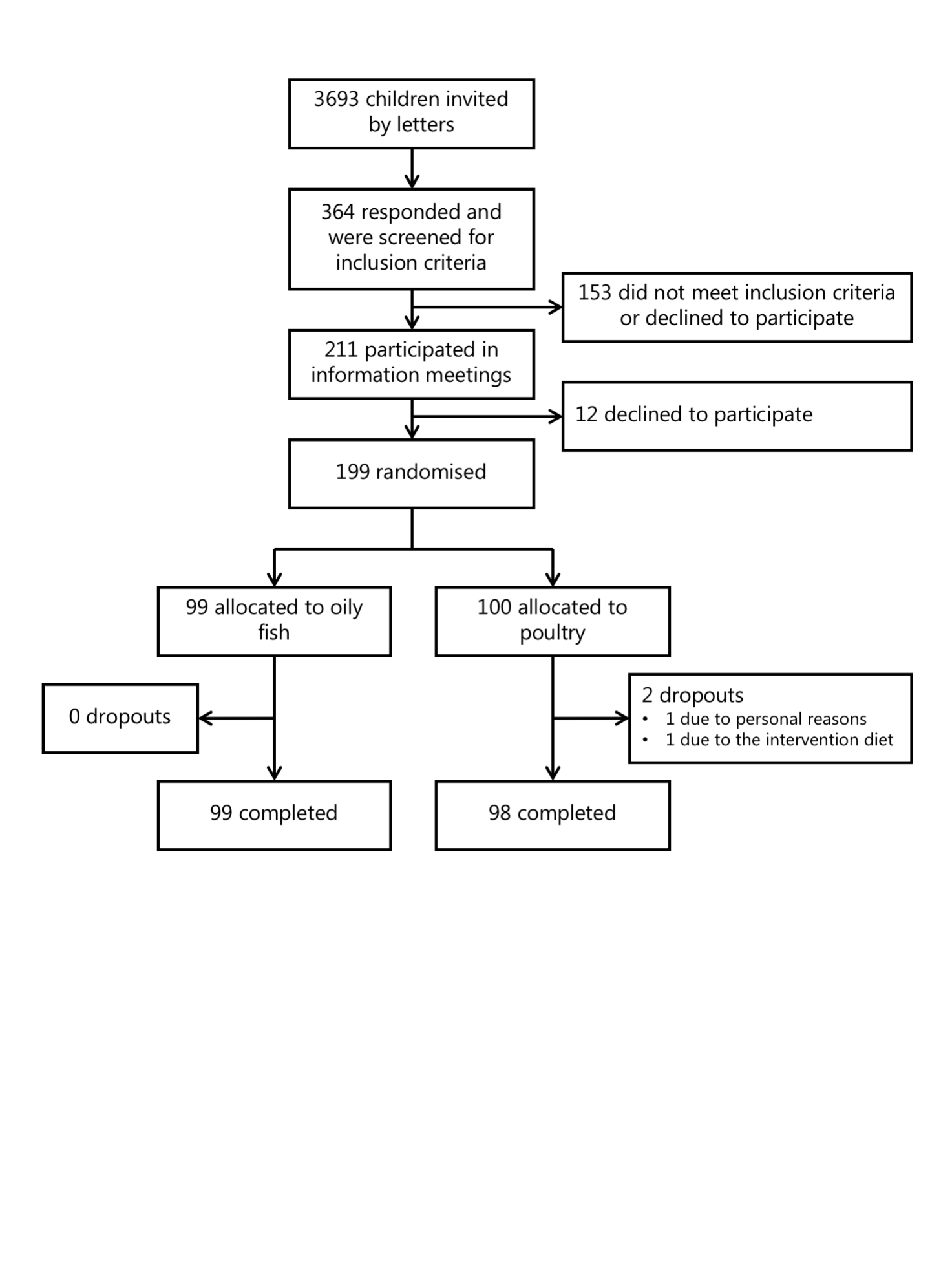 Supplementary Figure 1. Study flow diagram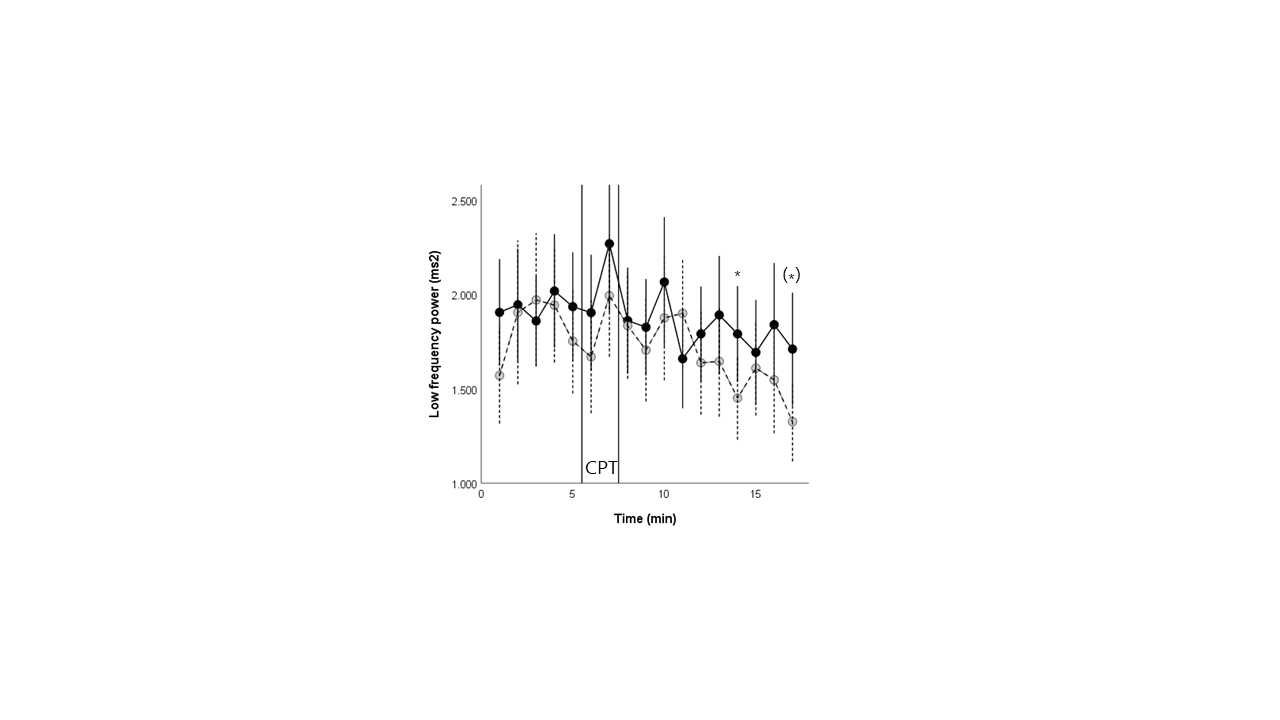 BoysBoysBoysGirlsGirlsGirlsBaseline1Fish vs. poultry2nnBaseline1Baseline1Fish vs. poultry2nPgroup*sex3Hair cortisol, ng/g2.4 (1.1-6.2)-0.9 (-2.9, 1.0)99992.2 (1.1-3.7)2.2 (1.1-3.7)0.7 (-0.2, 1.6)980.074Cold pressor test (CPT)Removed hand from water, n50.18 [0.01, 1.17]999933NA4980.99Saliva cortisol, nmol/lSaliva cortisol before CPT2.4 (1.9-3.1)-0.07 (-0.34, 0.20)99992.4 (1.9-3.0)2.4 (1.9-3.0)-0.06 (-0.34, 0.22)980.97Saliva cortisol after CPT2.8 (1.9-3.9)-0.33 (-0.76, 0.10)99992.3 (1.9-3.0)2.3 (1.9-3.0)0.00 (-0.32, 0.32)980.41BP, mmHgSystolic BP before CPT107  7-1.0 (-4.4, 2.5)9999107  8107  81.2 (-2.4, 4.7)980.39Systolic BP after CPT5114  10-0.9 (-4.8, 3.1)8080111  9111  91.3 (-2.2, 4.9)800.41Diastolic BP before CPT 68  5-0.2 (-2.7, 2.2)999968  568  5-1.2 (-3.3, 0.8)980.53  Diastolic BP after CPT573  80.03 (-2.8, 2.8)808071  671  60.7 (-2.2, 3.5)800.70Cardiac measures LF before CPT, ms21571 (1005-2656)249 (-203, 700)98981277 (831-2131)1277 (831-2131)152 (-162, 465)910.88LF during CPT, ms21515 (1004-2073)46 (-412, 504)98981284 (730-2151)1284 (730-2151)247 (-113, 606)910.49HF before CPT, ms2847 (557-1201)136 (-76, 348)9898809 (530-1140)809 (530-1140)-16 (-207, 175)910.30HF during CPT, ms2784 (508-1204)142 (-62, 346)9898824 (556-1217)824 (556-1217)184 (12, 357)910.82LF:HF before CPT2.3 (1.6-3.3)0.15 (-0.47, 0.77)98982.1 (1.1-3.2)2.1 (1.1-3.2)0.07 (-0.40, 0.53)910.95LF:HF during CPT2.2 (1.5-3.8)-0.23 (-0.98, 0.52)98981.8 (1.1-3.2)1.8 (1.1-3.2)-0.20 (-0.76, 0.36)910.87NN before CPT, ms705  748 (-20, 36)9898679  57679  5719 (-4, 41)910.54NN during CPT, ms687  8721 (-8, 51)9898671  77671  7717 (-6, 41)910.61SDNN before CPT, ms76  274 (-5, 13)989868  2168  214 (-4, 12)910.91SDNN during CPT, ms71  221 (-7, 10)989865  2065  204 (-2, 11)910.86